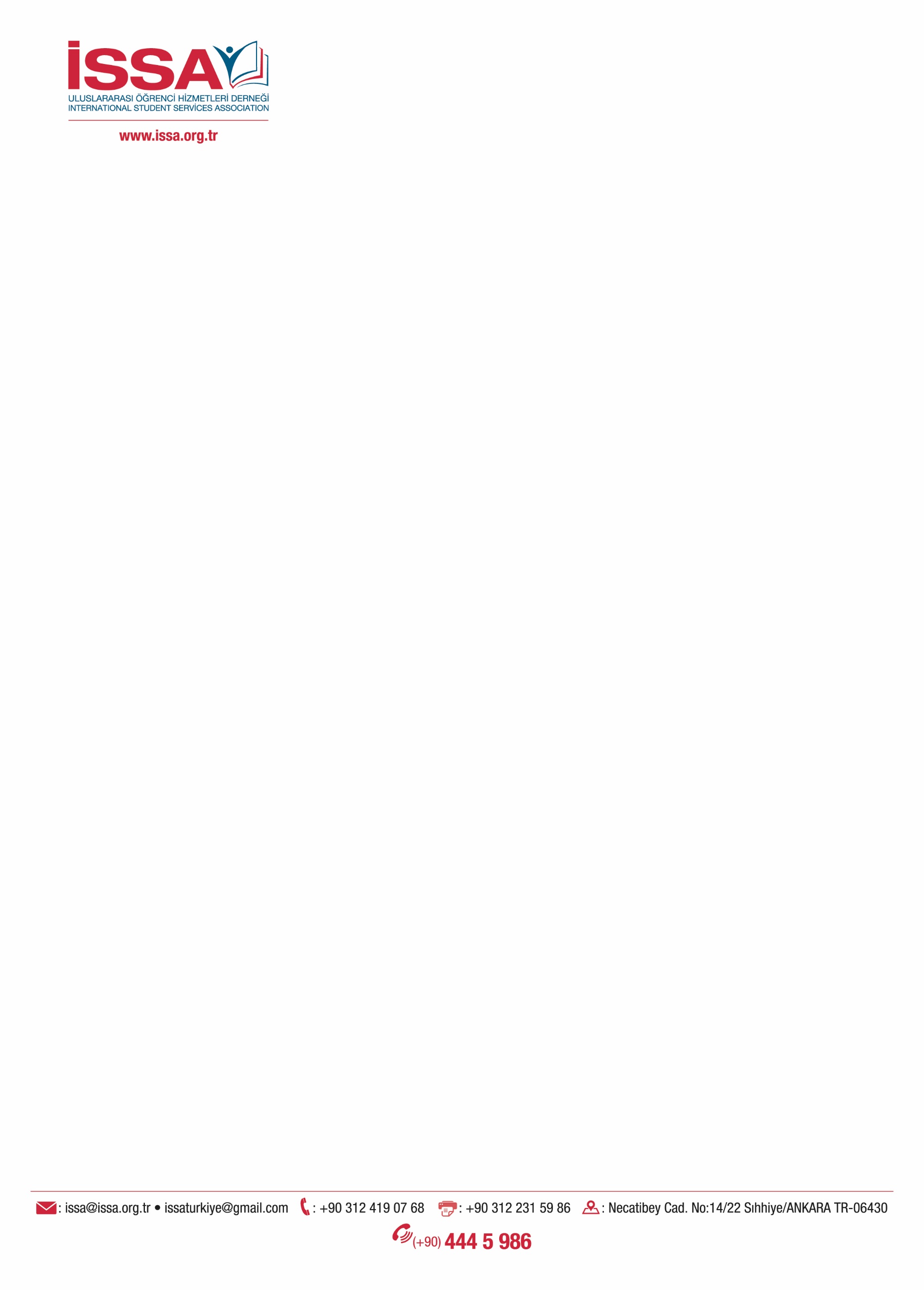 4. ISSA-TÜRK ÜNİVERSİTELERİ TANITIM GÜNLERİ PROGRAMI26 ARALIK 2018  (ÇARŞAMBA)   11.45		Atatürk Havaalanından Düsseldorf’a Uçuş THY / TK  1525 13.10             	Düsseldorf Havaalanına Varış15.00             	Otele Giriş (DUİSBURG...........................  Otel)18.00-20.00  	Akşam Tanışma Yemeği  27 ARALIK 2018  (PERŞEMBE)  10.00-17.00 	Türk Üniversiteleri Tanıtım Fuarı 17.00-           	Serbest Zaman28 ARALIK 2018 (CUMA)10.00-17.00 	Türk Üniversiteleri Tanıtım Fuarı 17.00-           	Serbest Zaman29 ARALIK 2018 (CUMARTESİ)10.00-16.00 	Türk Üniversiteleri Tanıtım Fuarı 17.00-           	Fuar kapanış ve çekiliş sonra  Serbest Zaman30  ARALIK 2018 (PAZAR)09:00                Otelden çıkış  ve Kısa şehir turu 12:00                Düsseldorf  havaalanına varış	14 05              	İstanbul’a Uçuş THY / TK 1524  ( İstanbul Atatürk Havaalanına Varış  saati 19:20)KONAKLAMA OTEL: ................................ DUİSBURG FUAR ALANI : ASTEC KİTAP VE KÜLTÜR FUARI  İÇİNDEDİR (MESSE -NIEDERRHEIN)ADRES : An der Rheinberger Heide 5,  D-47495 Rheinberg /  AlmanyaNot : Fuar alanı  Düsseldorf  havalanına 50 km , Duisburg’ a 28 km  olup  Metro hattı üzerindedir. İLETİŞİM:Dr. Dursun AYDIN   ( ISSA- TURKEY-Başkanı)Tel: +90 532 417 74 98    +90 312 419 07 68    	E-posta: baskan@issa.org.trMustafa ESER  (Tanıtım Sorumlusu )Tel: +90 541 932 36 59 / +90 312 419 07 68 E Posta: proje@issa.org.trŞaban MALKOÇ (Almanya Proje Sorumlusu) 	Tel: +49 1749392055	E-posta: almanya@issa.org.tr